		ПРОЄКТ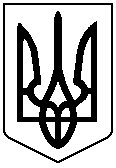 У К Р А Ї Н А    СТОРОЖИНЕЦЬКА  МІСЬКА  РАДА	ЧЕРНІВЕЦЬКОГО РАЙОНУЧЕРНІВЕЦЬКОЇ  ОБЛАСТІ	
VІІ сесія VIII скликанняР І Ш Е Н Н Я  №     - 7/2021Про затвердження рівня рентабельності на платні медичні послуги, які надаються комунальним некомерційним підприємством «Сторожинецька багатопрофільна лікарня інтенсивного лікування»
            Керуючись п.п.1 п.1 ст.13 Закону України “Про ціни і ціноутворення», постановою Кабінету Міністрів України від 25 грудня 1996 р. № 1548 (зі змінами) та враховуючи  лист директора комунального некомерційного підприємства «Сторожинецька багатопрофільна лікарня інтенсивного лікування» від 02 лютого 2021р.№ 319, Закону України „Про місцеве самоврядування в Україні”,                                 міська рада вирішила: 1. Затвердити  рівень рентабельності на платні медичні послуги, які надаються без направлення лікарів комунальним некомерційним підприємством «Сторожинецька багатопрофільна лікарня інтенсивного лікування» в розмірі 45 відсотків.    2. Контроль за виконання цього рішення покласти на  першого заступника міського голови  Ігоря БЕЛЕНЧУКА та постійну комісію  з питань  охорони здоров’я, соціального захисту населення, молодіжної політики (О. ВОЙЦЕХОВСЬКОГО).Сторожинецький міський голова                                        Ігор МАТЕЙЧУК  25 березня 2021 рокум. Сторожинець